Szkoła to wyjątkowe miejsce, w którym doskonale może rozwijać się idea wolontariatu. Czy jest bowiem lepsze miejsce niż przedszkole 
i szkoła własnego dziecka? Tu także najlepiej można pokazać dziecku, jak budować wspólną rzeczywistość i nie być obojętnym. 
W jaki sposób można wykorzystać swoje umiejętności w szkole?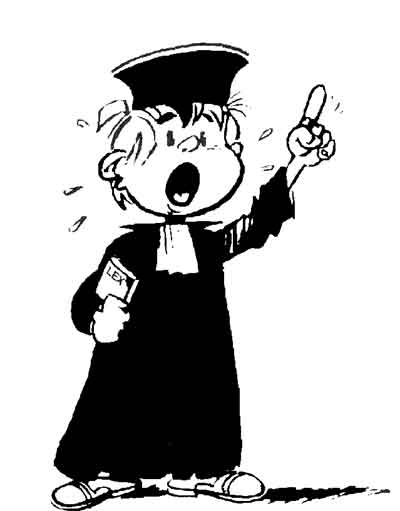 ADWOKAT
Interpretacje prawne.
Porady prawne dla szkoły.
Porady prawne dla rodziców.
Rozmowy z rodzicami w trudnych sytuacjach 
(np. zaległości w opłatach, niezapewnienie należytej opieki dziecku).
Spotkanie z serii „ciekawe zawody” – zwiedzanie sądu.

AGENT UBEZPIECZENIOWY
Pogawędka dla uczniów nt. bezpieczeństwa, zapobiegania wypadkom.
Przygotowanie preferencyjnej oferty ubezpieczeniowej dla szkoły.
Pozyskanie dla szkoły sponsora – firmy ubezpieczeniowej.

ANALITYK GIEŁDOWY
Akademia pieniądza – zajęcia edukacyjne dla dzieci.
Doradztwo finansowe podczas pikniku szkolnego (zarabianie funduszy na szkołę).
Doradztwo w sprawach finansowych rady rodziców.
Zorganizowanie dla młodzieży wizyty na giełdzie.
Warsztat - jak podejmować szybkie decyzje i radzić sobie ze stresem.

ARCHITEKT
Pomoc w zaplanowaniu remontu pod kątem likwidacji barier architektonicznych.
Spotkanie z serii „ciekawe zawody” , spotkanie w pracowni architektonicznej.
Warsztaty architektoniczne dla dzieci.
Tworzenie projektów pomieszczeń szkolnych.
Tworzenie makiet, rysunków, wizualizacji na potrzeby szkoły.

ARTYSTA-MALARZ
Spotkanie z serii „ciekawe zawody” - wizyta w pracowni malarskiej.
Zajęcia plastyczne dla dzieci.
Juror w konkursach plastycznych.

BIBLIOTEKARZ
Cykliczne, tematyczne zajęcia w bibliotece szkolnej.
Spotkania z rodzicami - co warto czytać.
Głośne czytanie bajek dla dzieci.
Konkurs na temat lektur szkolnych – organizator, juror.
Pomoc we wzbogaceniu księgozbioru szkolnego.
BIOENERGOTERAPEUTA
Prowadzenie nieodpłatnych seansów dla dzieci.
Prowadzenie terapii dla rodziców.
Prelekcja dla rodziców na temat bioenergoterapii.

CELNIK
Prelekcja o tym, co można, a czego nie można przewozić przez granicę.
Spotkanie z serii „ciekawe zawody”.

CHOREOGRAF
Spotkanie z serii „ciekawe zawody”.
Juror w szkolnym konkursie tańca.
Ułożenie choreografii do tańca lub ciekawego ruchu do przedstawienia.
Prowadzenie koła tanecznego czy teatralnego.
Wykorzystanie swoich znajomości do poprowadzenia cyklu spotkań z ciekawymi ludźmi.
Wypożyczenie rekwizytów na występy szkolne.

CUKIERNIK
Wykonanie ciast na imprezy szkolne. 
Warsztaty cukiernicze dla dzieci i rodziców.
Juror w konkursie na babę świąteczną.
Wycieczka do cukierni, piekarni, lodziarni.

DORADCA PODATKOWY
Pomoc w prowadzeniu dokumentacji finansowej rady rodziców.
Doradztwo w sprawach podatkowych szkoły.
Szkolenia dla rodziców.
Pomoc w rozliczeniach rocznych (PIT).

DRUKARZ
Spotkanie z serii „ciekawe zawody” - wycieczka do drukarni.
Warsztaty dla uczniów - jak powstaje książka?
Warsztaty dla uczniów, na których wykonają ozdobne kartki świąteczne, podziękowania itp.
Zajęcia z dziećmi - projektowanie i wykonanie książeczek.
Drukowanie ulotek i materiałów dla szkoły, ich skład i łamanie.

DZIENNIKARZ RADIOWY
Promocja szkoły w mediach. 
Prowadzenie zajęć nt. poprawnej polszczyzny.
Wycieczka dla uczniów do stacji radiowej.
Prowadzenie imprez szkolnych.

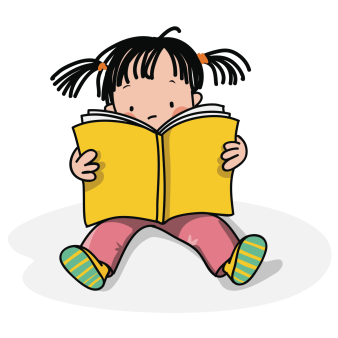 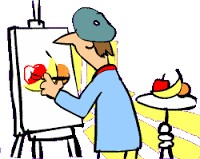 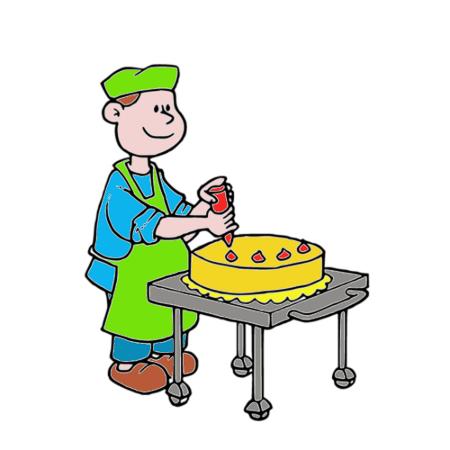 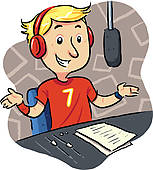 ELEKTRYK
Naprawy urządzeń elektrycznych w szkole.
Stała konserwacja urządzeń elektrycznych w szkole.

FARMACEUTA
Spotkanie z serii „ciekawe zawody” – wizyta w aptece od zaplecza.
Pogadanki dla rodziców nt. leków, paraleków i ziółek.
Pogadanki dla uczniów nt. używek, dopalaczy itp.
Zaopatrzenie szkolnej apteczki.

FILOZOF
Wykłady dot. etyki dla rodziców.
Pogadanki filozoficzne dla uczniów.
Pisanie przemówień dla dyrektora szkoły.

FOTOGRAF
Spotkanie z serii „ciekawe zawody”, zwiedzani salonu fotograficznego.
Warsztaty fotograficzne dla dzieci/rodziców/nauczycieli.
Wykonanie fotografii dzieci.
Wykonywanie zdjęć do legitymacji dla uczniów mających trudną sytuację materialną.
Fotoreportaże z imprez szkolnych, przedszkolnych. 
Obróbka komputerowa zdjęć z imprez szkolnych.
Prowadzenie koła fotograficznego.

FRYZJER
Spotkanie z serii „ciekawe zawody”, odwiedziny w salonie fryzjerskim.
Przeprowadzenie konkursu i pokazu fryzur podczas balu noworocznego.
Spotkanie dla młodzieży na temat dbania o higienę głowy.
Układanie fryzur dzieciom, które występują w przedstawieniach.

GÓRNIK
Występ w czasie Dnia Górnika.
Dostarczenie helu do napełniania balonów na szkolną uroczystość.
Pomoc w organizacji wystawy nt. górnictwa.

GRAFIK KOMPUTEROWY
Przygotowanie strony internetowej szkoły.
Zajęcia pokazowe dla dzieci.
Zajęcia komputerowe dla uczniów.

JUBILER
Warsztaty plastyczne dla dzieci. 
Wsparcie finansowe szkoły.
Warsztaty nt. metali szlachetnych.

KARTOGRAF
Spotkanie z serii „ciekawe zawody”, projektowanie map.
Opracowanie planów ewakuacji dla placówki.
Gra terenowa dla klas – przygotowanie map.

KELNER
Spotkanie z serii „ciekawe zawody”.
Prowadzenie konkursów - dobrej pamięci, zręcznościowego.
Warsztaty savoir-vivre. 
Zajęcia z prawidłowej obsługi przy stole.
Pokaz umiejętności barmańskich.
Wycieczka do restauracji.

KIEROWCA AUTOBUSU
Spotkanie z serii „ciekawe zawody”.
Przejazdy na wycieczkach szkolnych.
Warsztaty dla uczniów nt. bezpieczeństwa na drodze.
Organizacja konkursów rowerowych, nt. zasad ruchu drogowego.

KOMINIARZ
Spotkanie z serii „ciekawe zawody”.
Przegląd kominów w szkole. 
Czytanie bajek - „Kominiarczyk”.
Udział w imprezach szkolnych w stroju służbowym.

KOSMETYCZKA
Pokaz makijażu.
Malowanie buzi dzieciom podczas balu.
Prelekcja dla uczniów na temat higieny skóry.
Spotkanie z serii „ciekawe zawody”, wizyta w salonie kosmetycznym.

KRAWIEC
Szycie pomocy (np. poduszek) i strojów.
Warsztat krawiecki dla dzieci – szycie ubranek dla lalek.
Spotkanie z serii „ciekawe zawody”. 
Pokaz ściegów, możliwości maszyn do szycia, itd.

KSIĘGOWA
Prowadzenie księgowości rady rodziców.
Pełnienie funkcji skarbnika rady rodziców.
Pomoc w rozliczeniach PIT.
Konsultacje księgowe dla rodziców i szkoły.

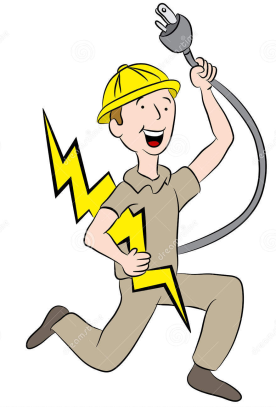 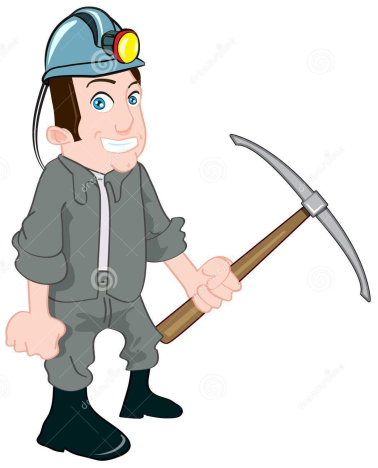 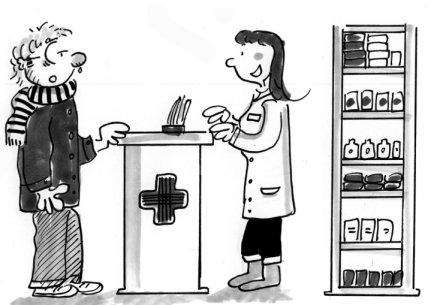 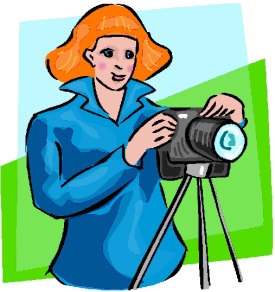 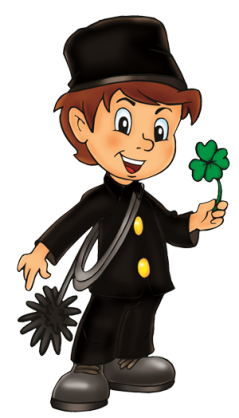 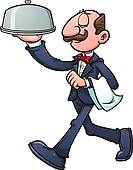 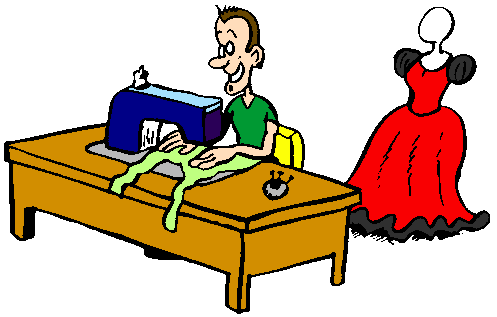 KUCHARZ
Okolicznościowe pieczenie, gotowanie.
Warsztaty z kucharzenia dla uczniów/rodziców.
Pokazy gotowania.
Spotkanie z serii „ciekawe zawody”.
Prowadzenie koła zainteresowań.
Zorganizowanie wycieczki do miejsca pracy.
Prelekcja dla rodziców na temat zdrowego odżywiania.
Gry i zabawy dla dzieci w tworzenie restauracji i kuchni świata.

KURIER
Przewożenie prac dzieci na konkursy.
Przewożenie zakupów na imprezy szkolne.
Turniej sprawnościowy – juror.

LEKARZ
Spotkanie z serii „ciekawe zawody”.
Opracowanie programu profilaktyki zdrowotnej dla szkoły/przedszkola.
Pomoc w doposażeniu apteczki.
Poprowadzenie warsztatu z udzielania pierwszej pomocy przedlekarskiej 
dla personelu.
Prowadzenie badań profilaktycznych dzieci.

LEŚNICZY
Spotkanie z serii „ciekawe zawody”.
Opowieści o lesie, wycieczki po lesie w różnych porach roku.
Karmienie zwierząt.
Zagospodarowanie ogrodu przyszkolnego.

MASAŻYSTA
Wizyta w salonie masażu – pokaz.
Wizyta w gabinecie rehabilitacji.
Nauka masażu dla rodziców.
Współpraca ze szkolną drużyną sportową.
Pogadanki nt. ruchu, kondycji fizycznej.
Pokazy dla uczniów, jak poradzić sobie z bólem mięśni, przeforsowaniem.

MECHANIK SAMOCHODOWY
Spotkanie z serii „ciekawe zawody”.
Naprawa urządzeń mechanicznych (np. kosiarka).

METEOROLOG
Prowadzenie kółka meteorologicznego.
Pogadanka nt. prognozowania pogody.
Nauka „czytania” chmur.
MIM
Występ dla dzieci i rodziców. 
Warsztaty teatralne dla dzieci.
Zorganizowanie wyjścia do teatru.

MURARZ
Spotkanie z serii „ciekawe zawody”.
Wykonanie prac remontowych na terenie placówki.

MUZYK
Zorganizowanie koncertów dla szkoły.
Uświetnienie uroczystości szkolnych.
Współprowadzenie lekcji muzyki.
Juror w konkursie muzycznym.
Prowadzenie kółka muzycznego, zespołu, chóru.
Pokaz ciekawych instrumentów.
Zorganizowanie wycieczki po filharmonii.
Darowizna instrumentów.
Zorganizowanie spotkania z dyrygentem.
Symulacja multimedialna odtwarzania dźwięku i tworzenia kompozycji.

NAUKOWIEC
Spotkanie z serii „ciekawe zawody”.
Zorganizowanie zajęć pokazowych dla uczniów.

NOTARIUSZ
Pomoc w opracowaniu dokumentów dla stowarzyszenia rodziców.
Pomoc w opracowaniu regulaminu rady rodziców.
Konsultacje prawne.

NUREK
Pokaz sprzętu nurkowego dla uczniów.
Poprowadzenie zajęć na basenie.

OCHRONIARZ
Ochrona imprez szkolnych.
Opieka podczas wycieczek szkolnych.
Pogadanki nt. zasad bezpieczeństwa.

OGRODNIK
Pomoc w prowadzeniu ogrodu szkolnego, pielęgnacja roślin.
Prowadzenie konkursu ze znajomości roślin, drzew i innych.
Wycieczki przyrodnicze z dziećmi.
Prowadzenie zajęć nt. roślin, owoców.

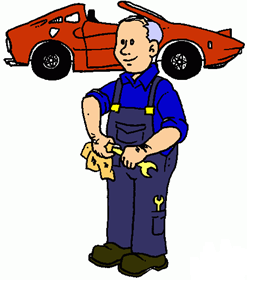 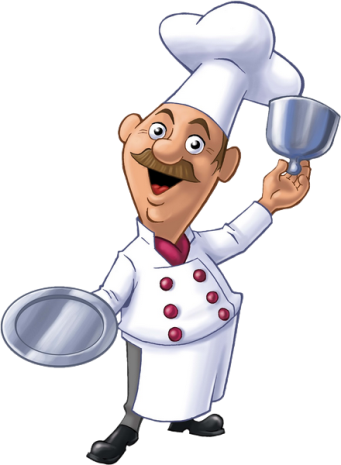 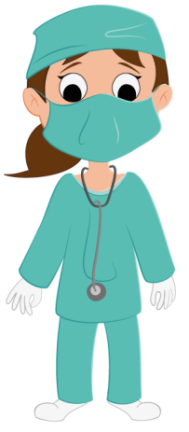 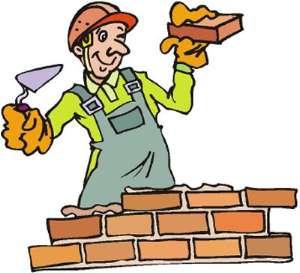 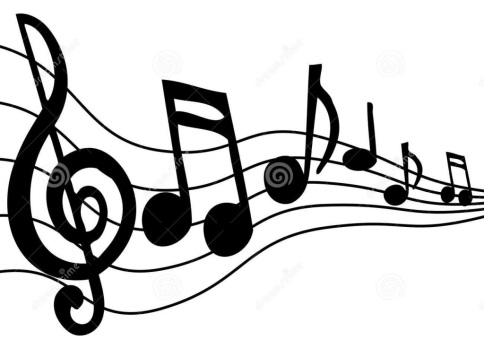 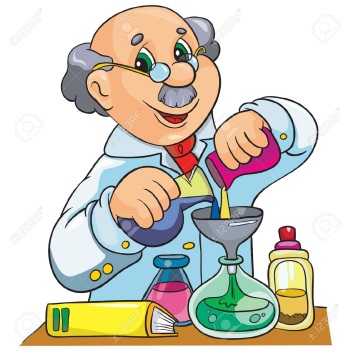 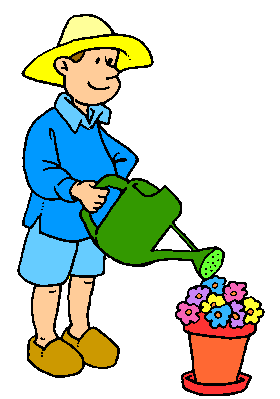 OPERATOR FILMOWY
Spotkanie z serii „ciekawe zawody”.
Rejestracja uroczystości szkolnych. 
Zajęcia dla dzieci - akademia filmowa.
Przygotowanie filmów promocyjnych szkoły.

OPTYK
Pogadanka dla dzieci nt. higieny wzroku.
Spotkanie z rodzicami nt. higieny wzroku.
Wizyta w zakładzie optycznym.

ORGANISTA
Koncert organowy.
Występ przed społecznością szkolną.
Uświetnienie uroczystości szkolnych.
Współprowadzenie lekcji muzyki.
Juror w konkursie muzycznym.
Prowadzenie kółka muzycznego, zespołu, chóru. 
Pokaz ciekawych instrumentów.

PILOT
Spotkanie z serii „ciekawe zawody”, wizyta na lotnisku.
Pokaz sprzętu lotniczego, umożliwienie zwiedzenia samolotu.
Juror w konkursie modeli latających.
Wycieczka na lotnisko.
Nagroda w konkursie dla dzieci – wejście do symulatora lotu.

PILOT WYCIECZEK
Pomoc w organizowaniu wycieczek szkolnych.
Pilotowanie szkolnych wycieczek.
Pomoc w tworzeniu programów wycieczek szkolnych.

PISARZ
Spotkanie z serii „ciekawe zawody”.
Pomoc w pisaniu artykułów do prasy, na stronę internetową.

POLICJANT
Spotkanie z serii „ciekawe zawody” - zwiedzanie komisariatu.
Zaangażowanie do projektu „Bezpieczny przedszkolak”.
Poprowadzenie spotkania z psem przewodnikiem.
Warsztaty dla uczniów - zachowanie podczas zagrożenia.
Zorganizowanie akcji przeciw agresji i przemocy.
Wycieczka na skrzyżowanie, nauka właściwego przechodzenia przez jezdnię.
Zapewnienie bezpieczeństwa podczas imprez szkolnych.
Prowadzenie spotkania dla rodziców na temat przemocy w rodzinie, konsekwencji prawnych niewłaściwych zachowań itp.

POLITYK
Panele dyskusyjne, np. o programie wychowawczym szkoły.
Pogadanki dla uczniów o zasadach demokracji.
Lobbing na rzecz szkoły.
Zorganizowanie spotkań z „ważnymi osobami”.

POŁOŻNA
Spotkanie z serii „ciekawe zawody”.
Pogadanka na lekcji wychowania do życia w rodzinie.
Pogadanki profilaktyczne dla rodziców.

PREZENTER TELEWIZYJNY
Prowadzenie uroczystości szkolnych.
Prowadzenie promocji szkoły.
Organizacja wycieczki do stacji telewizyjnej.
Warsztaty nt. sztuki prezentacji.

PSYCHOLOG
Porady dla rodziców i nauczycieli.
Warsztaty psychologiczne dla dzieci.
Doposażenie biblioteczki metodycznej dla nauczycieli.
Telefon zaufania dla uczniów.

RATOWNIK MEDYCZNY
Warsztaty z udzielania pierwszej pomocy przedlekarskiej dla uczniów 
i nauczycieli.
Prowadzenie turnieju pierwszej pomocy dla szkoły.
Organizacja wycieczki na oddział ratunkowy. 
Zwiedzanie karetki pogotowia.
Prowadzenie ćwiczeń na fantomie.
Spotkanie z serii „ciekawe zawody”.

REŻYSER
Przygotowywanie imprez i uroczystości szkolnych.
Prowadzenie kółka teatralnego.
Wyreżyserowanie filmu promocyjnego szkoły.
Organizacja wyjazdów uczniów na przedstawienia teatralne lub plan filmowy.
Prelekcja dla uczniów na temat branży filmowej.

ROLNIK
Wizyta w gospodarstwie rolnym.
Prezentacja prac sezonowych.
Konkurs na temat zbóż, warzyw, owoców, zwierząt hodowlanych.
Uprawa ogrodu szkolnego.

RZEŹNIK
Spotkanie z serii „ciekawe zawody”.
Obsługa gastronomiczna stoisk na festynach.

SPAWACZ
Montaż krat. 
Instalacja centralnego ogrzewania.
Reperacje ogrodzenia, bramy.

STOLARZ
Naprawy szafek, stolików, sprzętu szkolnego.
Wykonanie mebli do szkoły.

STOMATOLOG
Pogadanki dla uczniów i rodziców.
Prowadzenie fluoryzacji zębów.
Uzupełnienie wyposażenia szkolnego gabinetu lekarskiego.

STRAŻAK
Wizyta w jednostce straży pożarnej.
Spotkanie z serii „ciekawe zawody”.
Prelekcja na temat bezpieczeństwa dla uczniów lub rodziców.
Zwiedzanie wozu strażackiego.
Zorganizowanie pokazu strażackiego na festynie szkolnym.
Przeprowadzenie alarmu przeciwpożarowego.
Przegląd gaśnic.
Opracowanie instrukcji p.poż.

SZKLARZ
Pogadanka o tym, jak powstaje szkło.
Zajęcia – malowanie na szkle.
Szklenie okien po wybiciu.

ŚPIEWACZKA OPEROWA
Spotkanie z serii „ciekawe zawody”.
Wycieczka do opery (od zaplecza, udział w próbie).
Występ dla szkoły.
Prowadzenie zespołu wokalnego dla dzieci. 
Prowadzenie konkursu znajomości oper i operetek.
Warsztaty dla nauczycieli nt. emisji głosu.
Użyczanie strojów np. na bal karnawałowy.

TŁUMACZ PRZYSIĘGŁY
Tłumaczenia pism, treści na stronę internetową.
Tłumaczenie świadectw uczniów powracających z zagranicy.
Tłumaczenia podczas spotkań w ramach wymiany międzynarodowej.
Prowadzenie zajęć z dziećmi - nauka języka.
Organizowanie spotkań dzieci z ciekawymi ludźmi.

URZĘDNIK GMINNY
Lobbing na rzecz szkoły.
Pomoc w załatwianiu spraw urzędowych w gminie.
Pomoc w dostępie do publikacji prawnych.
Informacja o możliwościach pozyskiwania pieniędzy na projekty szkolne.

WETERYNARZ
Spotkanie z serii „ciekawe zawody”.
Warsztaty nt. opieki nad zwierzętami domowymi.
Karnety na wizyty o weterynarza – nagrody na festyn, loterię.

WODZIREJ
Prowadzenie balu, komersu, imprezy, koncertu szkolnego.
Warsztat dla nauczycieli z emisji głosu lub prowadzenia imprez.
Prowadzenie biesiad dla rodziców i innych dochodowych imprez.

ZEGARMISTRZ
Spotkanie z serii „ciekawe zawody” - wizyta w zakładzie zegarmistrzowskim.
Pokaz starych zegarów.
Warsztaty dla dzieci na temat czasu.
Zabawy dla dzieci, majsterkowanie, projektowanie własnych zegarów.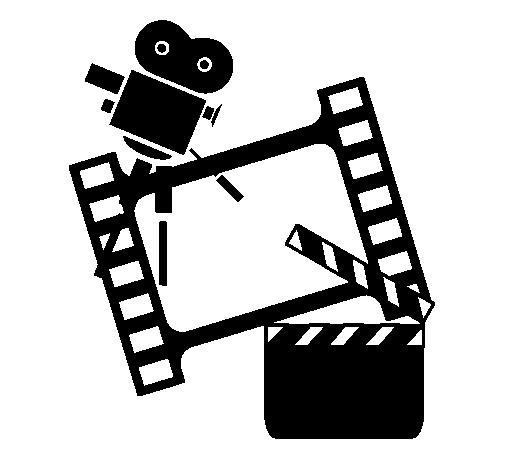 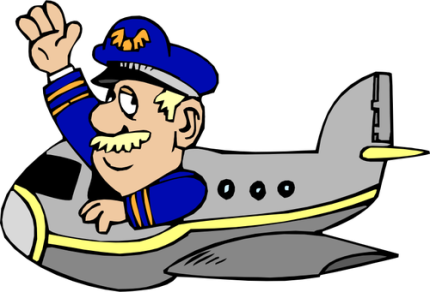 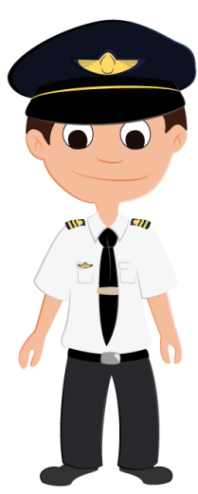 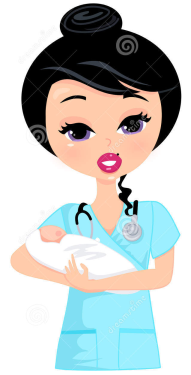 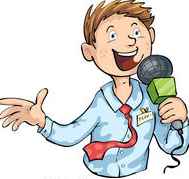 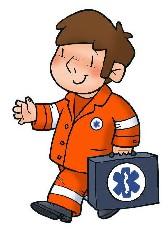 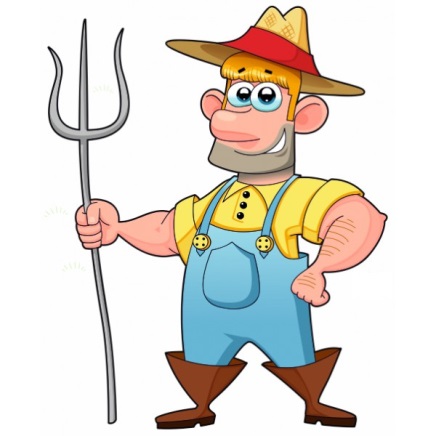 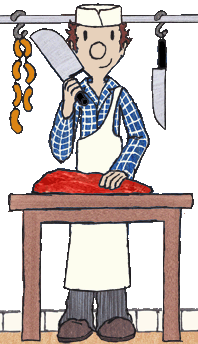 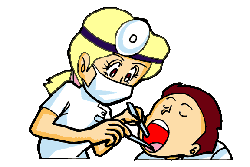 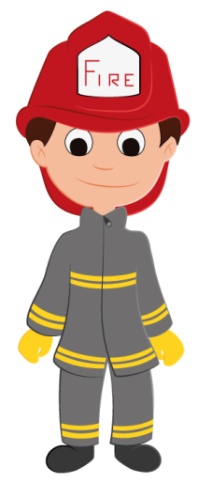 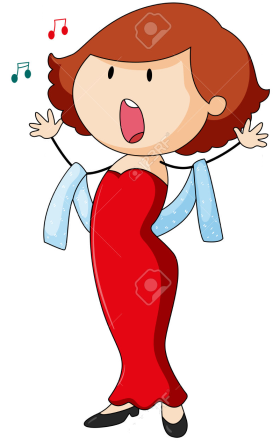 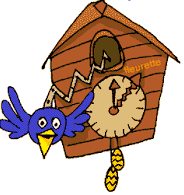 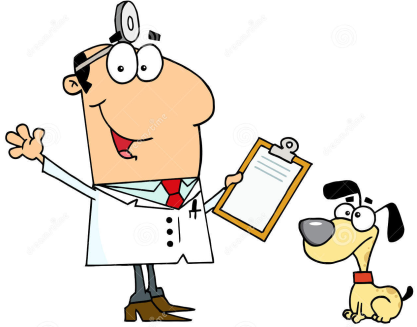 Lista jest jedynie propozycją i przykładem tego, w jaki sposób rodzice mogą zaangażować się w życie szkoły. Razem możemy więcej.